授权委托书兹授权          身份证号码：                                                      为我单位的委托代理人，其权限是：                   的相关事宜。有效期限：    年    月    日至    年    月    日    委托代理人身份证复印件如下：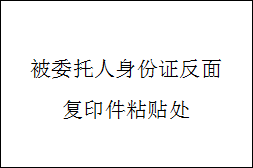 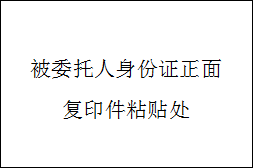 被委托人身份正面                              被委托人身份反面复印件粘贴处                                  复印件粘贴处 法定代表人（签名）：           受委托人（签名）：                       授权单位：（名称及盖章）：                   年   月   日   